Piątek  22.05.2020r.Temat kompleksowy: Nasi rodzice 1.  Posłuchaj opowiadania, które przeczyta Ci mama lub tata o tym  „ Jak Tomek 
     pomagał mamusi”  i odpowiedz na pytania.      Tomek wracał z przedszkola do domu. Prawie wcale się nie odzywał. 
W przedszkolu pani rozmawiała z dziećmi o tym, co to znaczy być samodzielnym. Tomek potrafił pięknie złożyć swoją bluzę. Już w czasie wakacji ćwiczył to 
z mamusią. W przedszkolu zawsze odkładał zabawki na swoje miejsce. Ale czy tak naprawdę w domu zawsze wszystko robi sam? - Od dzisiaj będzie inaczej 
- postanowił. Kiedy tylko wszedł do domu równo ustawił swoje buty 
w przedpokoju. Poskładał ubrania, umył starannie ręce i usiadł do stołu. Podczas jedzenia wcale nie poplamił bluzy. Potem układał książki na swojej półce 
i pomagał mamusi w pieczeniu ciasta. Wieczorem, kiedy leżał w łóżku do pokoju weszła mamusia. Usiadła na brzegu łóżka i delikatnie pogłaskała go po głowie. 
- Bardzo mi dzisiaj pomogłeś. Nigdy nie myślałam, że tyle rzeczy potrafisz zrobić sam. Myślę, że zawsze mogę na ciebie liczyć. Tomkowi zrobiło się bardzo miło. 
- Kocham cię mamusiu. Naprawdę będę się starał.O czym rozmawiała z dziećmi  pani w przedszkolu ?Z kim Tomek ćwiczył składanie swoich ubrań? Co zrobił Tomek po powrocie z przedszkola?Co powiedziała przed snem Tomkowi mama? Co Tomek obiecał mamie?A Ty jak pomagasz swojej mamie? 2. Pomóż tacie dopasować pędzel do odpowiedniego wiaderka z farbą.
    Nazwij po kolei kolory farb w wiaderkach. 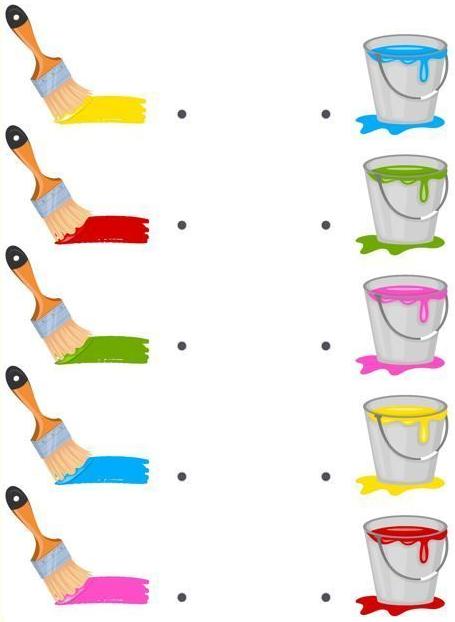 3. Dopasuj narzędzia z odpowiednimi  cieniami. Zapytaj taty do czego używa tych  
    narzędzi  i jak się nazywają. 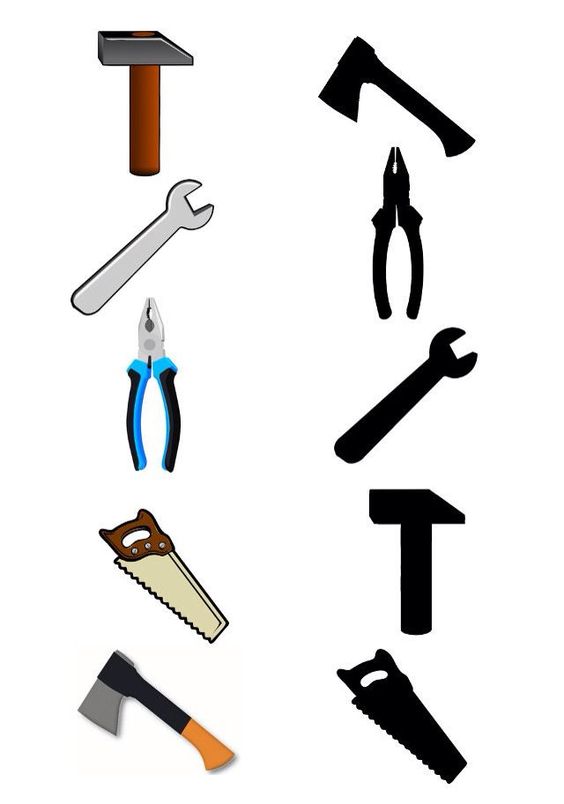 